Základní škola Sokolov, Rokycanova 258, příspěvková organizace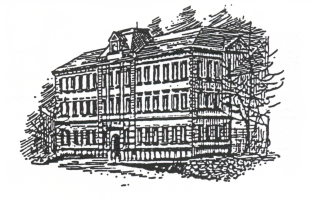 Rokycanova 258, 356 01 Sokolovtel.: 352 324 053        e-mail: zs2sokolov@volny.cz         IČO: 69978751COVID-19 TESTOVÁNÍ ŽÁKŮ VE ŠKOLETestování žáků školy bude probíhat na základě mimořádného opatření Ministerstva zdravotnictví, které níže uvedeným informacím dodává právní závaznost. U žáků bude přítomnost na prezenční výuce podmíněna účastí na testování.Mimořádné opatření Ministerstva zdravotnictví stanoví, že je zakázána osobní přítomnost při vzdělávání, ledaže se žáci, kterých se testování týká, podrobí preventivnímu testování ve škole s negativním výsledkem. Žákům, kteří mají pozitivní výsledek testování nebo se testování neúčastní, je nadále zakázána osobní přítomnost na vzdělávání. Pokud se žák neúčastní prezenčního vzdělávání z důvodu neúčasti na testování, škola bude absenci evidovat jako omluvenou. Při této omluvené absenci škola nemá povinnost zajistit žákovi distanční způsob vzdělávání dle zákona. Poskytován bude týdenní plán učiva.Žák nemůže být nucen k účasti na testování a neúčast na testování nemůže být jakkoliv sankcionována. Důsledkem neúčasti je pouze nemožnost účasti na prezenčním vzdělávání. K testování se může dostavit žák pouze tehdy, pokud nemá příznaky infekčního virového onemocnění. Testování bude probíhat tzv. samoodběrem, u kterého není nutná asistence zdravotnického personálu. Testování žáků bude probíhat pravidelně 2x týdně neinvazivními antigenními testy – vždy v pondělí a ve čtvrtek.  Testování žáků 2. stupně bude probíhat ve velké a malé tělocvičně a ve třídě 6. B. 5. Žáci tříd 6. AB přichází vchodem z nábřeží v 7:25, žáci 7. A 7:25, 8. BC v 7:40, vstupují vchodem u školní jídelny, po přezutí jdou do tělocvičny (6. AB – velká tělocvična, 7. A malá tělocvična, 8. BC – velká tělocvična). Zde bude provedeno testování. V tělocvičnách čekají na výsledek testu, po prokázání negativity odchází do své třídy. 6. 5. Žáci tříd 6. AB 7:25 (velká tělocvična), žáci 7. A 7:25 (malá tělocvična), 8. BC 7:40 (velká tělocvična).Podobně bude probíhat testování u ostatních tříd v dalším týdnu.Je možné, aby si žák donesl vlastní antigenní test. Ten musí být uveden na seznamu výjimek MZ.V případě pozitivního testu bude proveden test další, pokud bude pozitivita potvrzena, žák je umístěn v karanténní místnosti v 8. A.Pokud se některý žák nebude moci zúčastnit testování v určený den, bude otestován v první den jeho přítomnosti. Dále pokračuje dle rozvrhu testování s ostatními.Pokud žák nebude přítomen na testování na začátku vyučování, ale dostaví se na vyučování později, provede si test pod dohledem pověřené osoby bezprostředně po svém příchodu. V případě, že se žák dostaví v určený den testování do školní družiny před začátkem vyučování, je nutné, aby byl test proveden při příchodu do družiny. Proces testování a návazné kroky probíhají dle pravidel uvedených v tomto manuálu. Takový žák se již v daný den dalšího testování ve škole neúčastní.Testování se neprovádí u osob, které absolvovaly z důvodu onemocnění COVID-19 izolaci minimálně v rozsahu podle platného mimořádného opatření Ministerstva zdravotnictví upravujícího nařizování izolace a karantény a zároveň neuplynulo více než 90 dnů od prvního RT-PCR testu s pozitivním výsledkem. Tuto skutečnost musí osoba prokazatelně doložit (potvrzení od lékaře, lékařská zpráva, zpráva z laboratoře v listinné či elektronické podobě, atp). Pokud ji škole nedoloží, tak se účastní testování dle harmonogramu školy.Před prvním testováním budou všichni testovaní žáci seznámeni s průběhem testu, zákonní zástupci se mohou se způsobem testování seznámit na https://testovani.edu.cz/jak-na-to-ve-skole.Všichni přítomní mají po celou dobu odběrového procesu správně nasazené roušky nebo respirátory, vyjma krátkého intervalu, kdy testovaný vykonává samoodběr.V případě pozitivního výsledku testu je třeba pozitivně testovaného izolovat od ostatních osob do izolační místnosti (pozitivně testovaný je vždy izolován od negativně testovaných). V případě, že se pozitivní test objeví ve skupině testovaných jiný než první den prezenční výuky v daném týdnu, vztahují se následující kroky izolace a opuštění výuky na všechny, žáky, kteří byli s pozitivně testovaným v kontaktu v rámci vyučování (vč. školní družiny) v některý z předchozích 2 dnů (i v těchto případech bude pozitivně testovaný izolovaný zvlášť od negativně testovaných). Nezletilý žák – škola kontaktuje zákonného zástupce, se souhlasem zákonného zástupce (který může být dán i předem) a po náležitém poučení o nutných opatřeních během návratu domů může žák opustit školu, jinak žák vyčká v izolaci do doby převzetí zákonným zástupcem. Povinná konfirmace v případě pozitivního AG testu: Škola vydá pozitivně testované osobě nebo zákonnému zástupci potvrzení o tom, že byl pozitivně testován. Daný žák nebo jeho zákonný zástupce je povinen telefonicky nebo jiným obvyklým dálkovým způsobem informovat o pozitivním testu poskytovatele zdravotních služeb v oboru všeobecného praktického lékařství nebo praktického lékařství pro děti a dorost a ten je povinen rozhodnout o indikaci konfirmačního vyšetření metodou RT-PCR a vyplnit elektronickou žádanku k tomuto vyšetření. Žák s pozitivním výsledkem testu se může vrátit k prezenční výuce buď po předložení negativního konfirmačního testu RT-PCR, nebo po skončení povinné izolace; potvrzení o ukončení izolace vydává poskytovatel zdravotních služeb v oboru všeobecného praktického lékařství nebo praktického lékařství pro děti a dorost.Žákovi, který byl v předcházejících 2 dnech v jedné třídě nebo skupině s žákem, který má pozitivní výsledek testu, se neumožňuje osobní přítomnost ve škole nebo školském zařízení po dobu do zjištění výsledku konfirmačního RT-PCR testu na přítomnost viru SARS-CoV-2 žáka s pozitivním výsledkem preventivního antigenního testu. V případě, kdy konfirmační test RT-PCR nepotvrdí infekci u pozitivně testovaného AG testem, doloží tato osoba neprodleně výsledek danému škole, která dále informuje původně indikované kontakty. Všechny dotčené osoby se mohou po této skutečnosti vrátit k prezenční výuce bez dalších potřebných kroků.V případě, kdy konfirmační test RT-PCR potvrdí infekci u pozitivně testovaného AG testem, zákonný zástupce žáka je povinen okamžitě informovat školu o tomto pozitivním výsledku konfirmačního RT-PCR testu. Škola následně bezodkladně zašle příslušné krajské hygienické stanici seznam dětí, žáků nebo studentů, kteří byli ve škole v kontaktu ve stanovených dnech s jiným dítětem, žákem, studentem nebo pedagogickým pracovníkem, který měl pozitivní výsledek RT-PCR testu na přítomnost viru SARS-CoV-2. Krajská hygienická stanice nařídí dětem, žákům a studentům ze seznamu podle věty první karanténu a dále postupuje podle mimořádného opatření Ministerstva zdravotnictví o nařizování izolace a karantény. Pokud je v důsledku krizových nebo mimořádných opatření (například mimořádným opatřením KHS) nebo z důvodu nařízení karantény znemožněna osobní přítomnost ve škole více než poloviny dětí, žáků nebo studentů alespoň jedné třídy, přechází nepřítomní žáci na distanční výuku po dobu trvání tohoto stavu. Dle materiálů MŠMT ze dne 6. 4. 2021 zpracovala Mgr. Petra Šišková, ředitelka školy